Планирование и организация работы в ГРУППЕПланирование образовательной деятельности  в дошкольном учреждении – одна из главных функций управления процессом реализации основной общеобразовательной программы Учреждения. Введение Федеральных государственных образовательных стандартов ДО вносит в действующую структуру планирования значительные изменения.Обязательной педагогической документацией воспитателя является план  деятельности  с детьми. Единых правил ведения этого документа нет, поэтому он может быть составлен в любой удобной для педагога форме.Планирование образовательного процесса в группе — дело довольно сложное, требующее от воспитателя соответствующей подготовки, знания закономерностей психофизиологического развития детей, основной общеобразовательной программы,  методов и приемов общения и воспитания.Эффективность образовательного процесса в ДОУ во многом зависит от качества его планирования. Прежде всего определимся, что планирование — это «изучение будущего и набросок плана действия», центральное звено любой деятельности, оно включает постановку целей, разработку правил и последовательности действий, предвидение и прогнозирование результатов.Планирование помогает воспитателю равномерно распределить программный материал в течение года, своевременно закрепить его, избежать перегрузки, спешки. План помогает заранее предусмотреть и обдумать методы, приемы, формы организации деятельности детей. Благодаря наличию плана воспитатель знает, что он сегодня будет делать и как, какие пособия и атрибуты будут использованы.Правильно составленный план деятельности вносит ясность, предсказывает трудности, экономит время, повышает ответственность, облегчает работу.Необходимым условием успешного планирования является хорошее знание программы,  знание  детей своей группы (изучать каждого ребенка в динамике его развития), совместное составление плана двумя воспитателями, работающими в одной возрастной группе (единый подход к детям, единые требования к ним).Однако существует несколько требований, которые необходимо соблюдать при планировании:·        Объективная оценка уровня своей работы в момент планирования;·        Выделение целей и задач планирования на определенный период работы, соотнесение их с основной общеобразовательной программой дошкольного образования Учреждения, по которой организуется образовательный процесс, возрастным составом группы детей и приоритетным направлением образовательного процесса ДОУ;·        Четкое представление результатов деятельности, которые должны быть достигнуты к концу планируемого периода;·        Выбор оптимальных путей, средств, методов, помогающих добиться поставленных целей, а значит получить планируемый результат.Планирование предполагает не только процесс составления плана, но и мыслительную деятельность, что и как предстоит сделать для достижения целей и решению поставленных задач. Кроме того план может корректироваться и уточняться в процессе его реализации.В соответствии с ФГОС ДО  планируем образовательную работу, охватывая следующие образовательные области:·        Социально-коммуникативное развитие;·        Познавательно развитие;·        Речевое развитие;·        Художественно-эстетическое;·        Физическое развитие.Социально-коммуникативное развитие направлено на присвоение норм и ценностей, принятых в обществе, включая моральные и нравственные ценности; развитие общения и взаимодействия ребенка со взрослыми и сверстниками; становление самостоятельности, целенаправленности и саморегуляции собственных действий; развитие социального и эмоционального интеллекта, эмоциональной отзывчивости, сопереживания, формирование готовности к совместной деятельности со сверстниками, формирование уважительного отношения и чувства принадлежности к своей семье, малой родине и Отечеству, представлений о социокультурных ценностях нашего народа, об отечественных традициях и праздниках; формирование основ безопасности в быту, социуме, природе.Познавательное развитие предполагает развитие любознательности и познавательной мотивации; формирование познавательных действий, становление сознания; развитие воображения и творческой активности; формирование первичных представлений о себе, других людях, объектах окружающего мира (форме, цвете, размере, материале, звучании, ритме, темпе, количестве, числе, части и целом, пространстве и времени, движении и покое, причинах и следствиях и др.).о планете Земля как общем доме людей, об особенностях ее природы, многообразии стран и народов мира.Речевое развитие включает владение речью как средством общения; обогащение активного словаря; развитие связной, грамматически правильной диалогической и монологической речи; фонематического слуха; формирование звуковой аналитико-синтетической активности как предпосылки обучения грамоте.Художественно-эстетическое развитиепредполагает развитие предпосылок ценностно-смыслового восприятия и понимания произведений искусства (словесного, музыкального, изобразительного), мира природы; становления эстетического отношения к окружающему миру; формирование элементарных представлений о видах искусства; восприятие музыки, художественной литературы, фольклора; стимулирование сопереживания персонажам художественных произведений; реализацию самостоятельной творческой деятельности детей (изобразительной, конструктивно-модельной, музыкальной, и др.).Физическое развитие включает приобретение опыта в следующих видах поведения детей: двигательном, в том числе связанном с выполнением упражнений, направленных на развитие таких физических качеств, как координация и гибкость; способствующих правильному формированию опорно-двигательной системы организма, развитию равновесия, координации движения, крупной и мелкой моторики обеих рук, а также с правильным, не наносящим ущерба организму, выполнением основных движений (ходьба, бег, мягкие прыжки, повороты в обе стороны), формирование начальных представлений о некоторых видах спорта, овладение подвижными играми с правилами; становление целенаправленности и саморегуляции в двигательной сфере; овладение элементарными нормами и правилами здорового образа жизни (в питании, двигательном режиме, закаливании, при формировании полезных привычек и др.).Освоение образовательных областей проходит через все виды детской деятельности.Таким образом, прослеживается интеграция  всех образовательных  областей и видов детской деятельности в течение недели.Совместную деятельность взрослых и детей, осуществляемую  в ходе режимных моментов прописываем согласно пожеланию воспитанников, поддерживая их интерес, инициативу.    Муниципальное бюджетное дошкольное             образовательное учреждение       «Детский сад №26 «Золотая рыбка»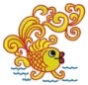     Муниципальное бюджетное дошкольное             образовательное учреждение       «Детский сад №26 «Золотая рыбка»Адрес: 623752 Свердловская область,  г. Реж, ул. Чапаева, д. 23
Тел.: 8 (34364)  3 88 80     Email: detsad_zolotayrubka@mail.ru